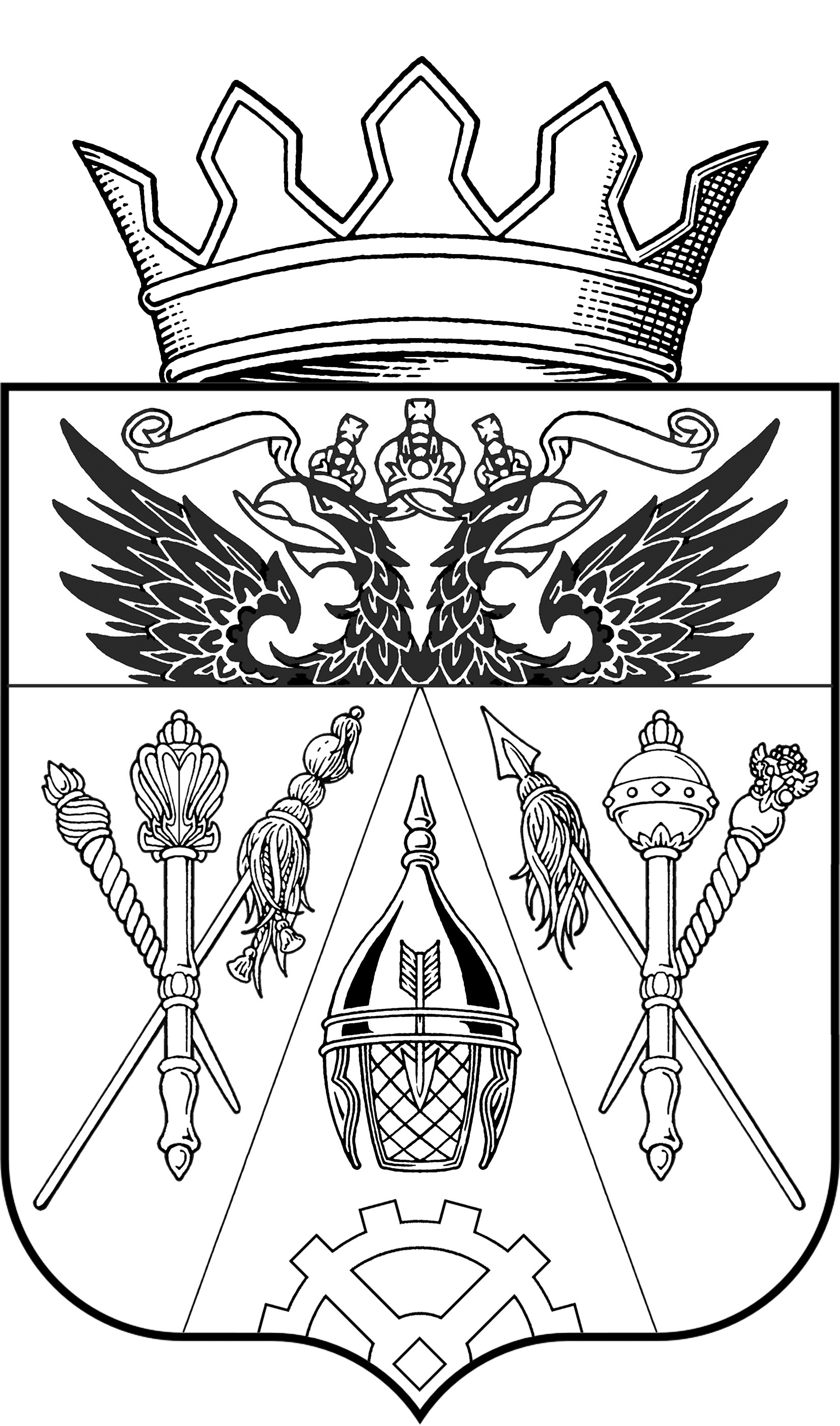 АДМИНИСТРАЦИЯ ВЕРХНЕПОДПОЛЬНЕНСКОГОСЕЛЬСКОГО  ПОСЕЛЕНИЯРАСПОРЯЖЕНИЕ24  марта 2014                                   №  21                              х. Верхнеподпольный                              О наведении санитарного порядка  на территории Верхнеподпольненского сельского поселения.            Руководствуясь Федеральным законом от 06.03.2003г. № 131-ФЗ «Об общих принципах организации местного самоуправления в Российской Федерации», Уставом муниципального образования «Верхнеподпольненское сельское поселение», Постановлением Администрации Аксайского района от 14.03.2014г. № 244 «О наведении санитарного порядка и благоустройства населенных пунктов Аксайского района» и требованиями «Правил благоустройства территории Верхнеподпольненского сельского поселения», -     1. Утвердить перечень границ территорий, определенных к уборке юридическими и физическими лицами на территории Верхнеподпольненского сельского поселения, согласно приложению.    2. Рекомендовать руководителям организаций и учреждений, находящихся на территории Верхнеподпольненского сельского поселения, организовать работы по наведению санитарного порядка на своих и прилегающих территориях.     3. Считать пятницу днем наведения санитарного порядка и благоустройства территории Верхнеподпольненского сельского поселения.     4. Объявить 12 апреля 2014г. Днем Древонасаждения.      5. В срок до 12 апреля 2014г. всем организациям, учреждениям и населению произвести побелку деревьев на закрепленных территориях.     6.  Всем предприятиям, организациям, учреждениям и населению 19 апреля 2014г. провести субботник по наведению санитарного порядка.      7. В срок до 20 апреля 2014г. всем предприятиям, организациям и учреждениям предоставить в Администрацию Верхнеподпольненского сельского поселения отчет о проведении мероприятий по наведению санитарного порядка и высадке зеленых насаждений.     8. В срок до 20 апреля 2014г. принять меры по установке урн на своих территориях.     9.  Всем предприятиям, организациям, учреждениям и населению заключить  договора на вывоз мусора и ТБО с организацией, имеющей лицензию на данный вид деятельности.   10. Сектору по вопросам ЖКХ провести 4 апреля 2014г. рабочее совещание при Главе Верхнеподпольненского сельского поселения, довести данное Распоряжение и перечень определенных к уборке территорий до сведения исполнителей.   11. Руководителям предприятий, организаций и учреждений всех форм собственности, расположенных на территории Верхнеподпольненского сельского поселения, населению, являющимся собственниками или арендаторами домовладений, обеспечить исполнение Распоряжения.   12. Разместить  данное Распоряжение на официальном сайте поселения.     13. Контроль за исполнением данного Распоряжения возложить на главного специалиста Администрации – И.Г. Бузунову.      Глава Верхнеподпольненскогосельского поселения                                                                      Т.Н.Терских                                                                                                                                      Приложение к Распоряжению Администрации Верхнеподпольненского сельского поселения от 24 марта 2014г. № 21  Перечень границ  территорий, определенных к уборке юридическими и физическими лицами на территории  Верхнеподпольненского сельского поселения.№п/пНаименование, адрес, телефонДолжность, фамилия,имя, отчестворуководителяТерритория12341.ООО «Аксайская Земля» 346716 Ростовская область, Аксайский район,х. Верхнеподпольный, ул. Школьная 1тел. 34-6-41Генеральный директорБадгутдинов Фарит ТалиповичТерритория всех производственных участков, включая прилегающую территорию до примыкающей проезжей части улицы или переулка, в пределах границ  санитарно – защитной зоны установленной СанПиН 2.2.1/2.1.1.1200-03.Придорожный участок, прилегающий к полям ООО «Аксайская Земля», вдоль Волгодонской трассы. Защитные лесополосы, прилегающие ко всем полям ООО «Аксайская Земля».2.ООО «Аксайская птицефабрика» 346703 Ростовская область, Аксайский район, х. Островский,  ул. Кирова, 146Генеральный директорШумечкова Наталья СергеевнаТерритория всех земельных участков, включая прилегающую водоохранную санитарную территорию до примыкающей проезжей части дорог, в пределах границ  санитарно – защитной зоны установленной СанПиН 2.2.1/2.1.1.1200-03.3.ООО «Терминал» 346716 Ростовская область, Аксайский район,х. Верхнеподпольный, ул. Школьная 1тел. 34-6-42ДиректорТопчиевВячеслав ГеннадьевичТерритория всех производственных участков, включая прилегающую водоохранную санитарную территорию до примыкающей проезжей части дороги, в пределах границ  санитарно – защитной зоны установленной СанПиН 2.2.1/2.1.1.1200-03.4.СПК « Колхоз Донской» 346706 Ростовская область, Аксайский район, х. Черюмкин, ул. Центральная 67тел. 28-8-46ДиректорКротов  ГеоргийАнатольевичТерритория всех производственных участков, включая прилегающую территорию до примыкающей проезжей части улицы или переулка, в пределах границ  санитарно – защитной зоны установленной СанПиН 2.2.1/2.1.1.1200-03.Участок дороги от поселка до весовой. Придорожный участок, прилегающий к полям СПК «Колхоз Донской», вдоль Волгодонской трассы. Защитные лесополосы, прилегающие ко всем полям СПК «Колхоз Донской». 5.Зерноградский  ПО                                                                                         ООО «ДОНРЕКО» 346716 Ростовская область, Аксайский район, х. Верхнеподпольный, ул. Зеленая 1.Директор Зерноградского ПО                                                                                         ООО «ДОНРЕКО»                                                                                                                                                                    Поляков В.Е.Территория всех производственных участков, включая прилегающую территорию до примыкающей проезжей части улицы или переулка, в пределах границ  санитарно – защитной зоны установленной СанПиН 2.2.1/2.1.1.1200-03.6.МБДОУ д/с «Рябинушка» 346716 Ростовская область, Аксайский район, х. Верхнеподпольный, ул. Школьная 2, тел. 34-6-75ЗаведующаяКоромыслова Ирина ВасильевнаДвор д/с и прилегающая территория. Территория парка по ул.Дружбы, х.Верхнеподпольный.7.МБОУ СОШ х. Верхнеподпольный, 346716 Ростовская область, Аксайский район, х. Верхнеподпольный, ул. Школьная 3, тел. 34-6-91ДиректорПапшев АлександрВасильевичДвор школы и прилегающая территория. Стадион, спортплощадка и прилегающая к ним территория. Территория памятников в х. Верхнеподпольный и х. Черюмкин и прилегающие к ним территории. 8.Школа-сад х. Черюмкин, ул. ЦентральнаяЗаведующаяАниканова ЛарисаВладимировнаДвор школы-сад и прилегающая территория  по периметру на расстоянии 15м.Территория в радиусе 5м, прилегающая к пожарному водоему.9.МБУК ВСП «Верхнеподпольненский СДК» 346716 Ростовская область, Аксайский район, х. Верхнеподпольный, ул. Школьная 1,  тел. 34-6-68х. Черюмкин, ул. Центральная 67/3тел. 28-8-88х. Алитуб, ул. Луговая 1Директор Хандов ЭдуардВикторовичКабарухин ОлегВикторовичНепрокина НатальяНиколаевнаПрилегающая территория по периметру на расстоянии 15 м. Сквер возле СДК.Прилегающая территория по периметру на расстоянии 15 м. Сквер возле СДК. Прилегающая территория по периметру на расстоянии 15 м. Территория памятника участникам  ВОВ. 10МБУК ВСП «Верхнеподпольненская СБ» 346716 Ростовская область, Аксайский район, х. Верхнеподпольный, ул. Школьная 1,  тел. 34-6-68х. Черюмкин, ул. Центральная 67/3тел. 28-8-88ДиректорПечереева ВалентинаГеоргиевнаПрилегающие территории до примыкающей проезжей части улицы или переулка. Клумба возле административного здания в х.Верхнеподпольный, сквер возле СДК в х.Черюмкин.11.ФАП х. Верхнеподпольный, ул. Школьная 1, тел. 34-6-37х. Черюмкин, пер. Юбилейный 4/2 х. Алитуб, ул. Российская 22/2ЗаведующиеБражкина Зинаида ГеннадьевнаОрловаИрина НиколаевнаПрилегающая территория в радиусе .Прилегающая территория до проезжей части ул. Молодежной и пер. Юбилейный.Прилегающая территория в радиусе .12.ОСО, х. Верхнеподпольный, ул. Школьная 1ЗаведующаяБоганцова ВалентинаВасильевнаТерритории обслуживаемых пенсионеров.13.МБУПП ЖКХ г. Аксая, котельная х. Верхнеподпольный, ул. Советская тел. 34-6-19МастерБабкин МихаилНиколаевичТерритория производственных участков, включая прилегающую территорию до примыкающей проезжей части улицы или переулка, в пределах границ  санитарно – защитной зоны установленной СанПиН 2.2.1/2.1.1.1200-03.14.ООО «Ольгинский КООП магазина №67», х. Верхнеподпольный, ул. СоветскаяООО «Ольгинский КООП магазина №78», х. Слава Труда, ул. СлавянскаяДиректорКуклин АндрейНиколаевичВся прилегающая территория  по периметру на расстоянии 15м, территория,  прилегающая к дороге по ул. Дружбы.Вся прилегающая территория  по периметру на расстоянии 15м, территория, прилегающая к дороге по ул. Славянская.15.ООО «Эликон»,               х. Верхнеподпольный, ул. СоветскаяРуководительБондаренкоВладимир АлександровичДвор и прилегающая территория  по периметру на расстоянии 15м.16.Магазины предпринимателей:х. Верхнеподпольный, ул. Советская 89тел. 34-6-17х. Верхнеподпольный, ул. Советская 89тел. 34-6-17х. Верхнеподпольный, ул. Дружбытел. 34-6-32х. Черюмкин, ул. Центральная 67тел. 28-8-10х. Верхнеподпольный, ул. Советскаях.Черюмкин, ул.Центральнаях.Алитуб, ул.Российскаях.Алитуб, пер.КолодезныйПредприниматели:Лихолетова ТатьянаНиколаеваРунова ЛюбовьСтепановнаНовиков АлександрВасильевичНовиков АндрейАлександровичАртеменко СергейАнатольевичЕрофеева ТатьянаИвановнаЛеонова ВераКасьяноваПрилегающие территории до примыкающей проезжей части улицы или переулка.17.АЗС х. Слава Труда, ул. Дорожная 1РуководительНикитин СергейИгоревичТерритория заправки, включая прилегающую территорию до примыкающей проезжей части улицы или переулка, в пределах границ  санитарно – защитной зоны установленной СанПиН 2.2.1/2.1.1.1200-03. 18.Кафе в х. Слава ТрудаРуководительШпортенко АлександрДмитриевичВся прилегающая территория до примыкающей проезжей части улицы или переулка.19.Колбасный цех, х.Верхнеподпольный, ул.ШкольнаяШеремет НатальяВладимировнаПрилегающая территория по периметру на расстоянии 15 м.20.Население Дворовые и прилегающие к ним территории